*To be completed by trainee doctors at the commencement of training for Palliative Medicine Subspecialty under Clinical Oncology of the Hong Kong College of Radiologists.*Registration with The Medical Council of Hong Kong (MCHK) and Passing the Intermediate Examination in Clinical Oncology are essential before the training can commence. PLEASE TURN OVERPLEASE GIVE BELOW DETAILS OF THE APPOINTMENT IN WHICH YOU WILL BE UNDERTAKING TRAININGIf training is to be undertaken on a part-time basis the number of sessions per week should be indicated. To qualify for “part-time training”, not less than 5 sessions per week should be dedicated to training in Palliative Medicine.After completion, this form should be returned to the Warden of the Hong Kong College of Radiologists through the Training Head of the Training Centre, who is requested to be responsible for verification of the authenticity of the data supplied by the trainee.  The Training Head is also requested to inform the College once the trainee has discontinued his training with the centre or with the training programme.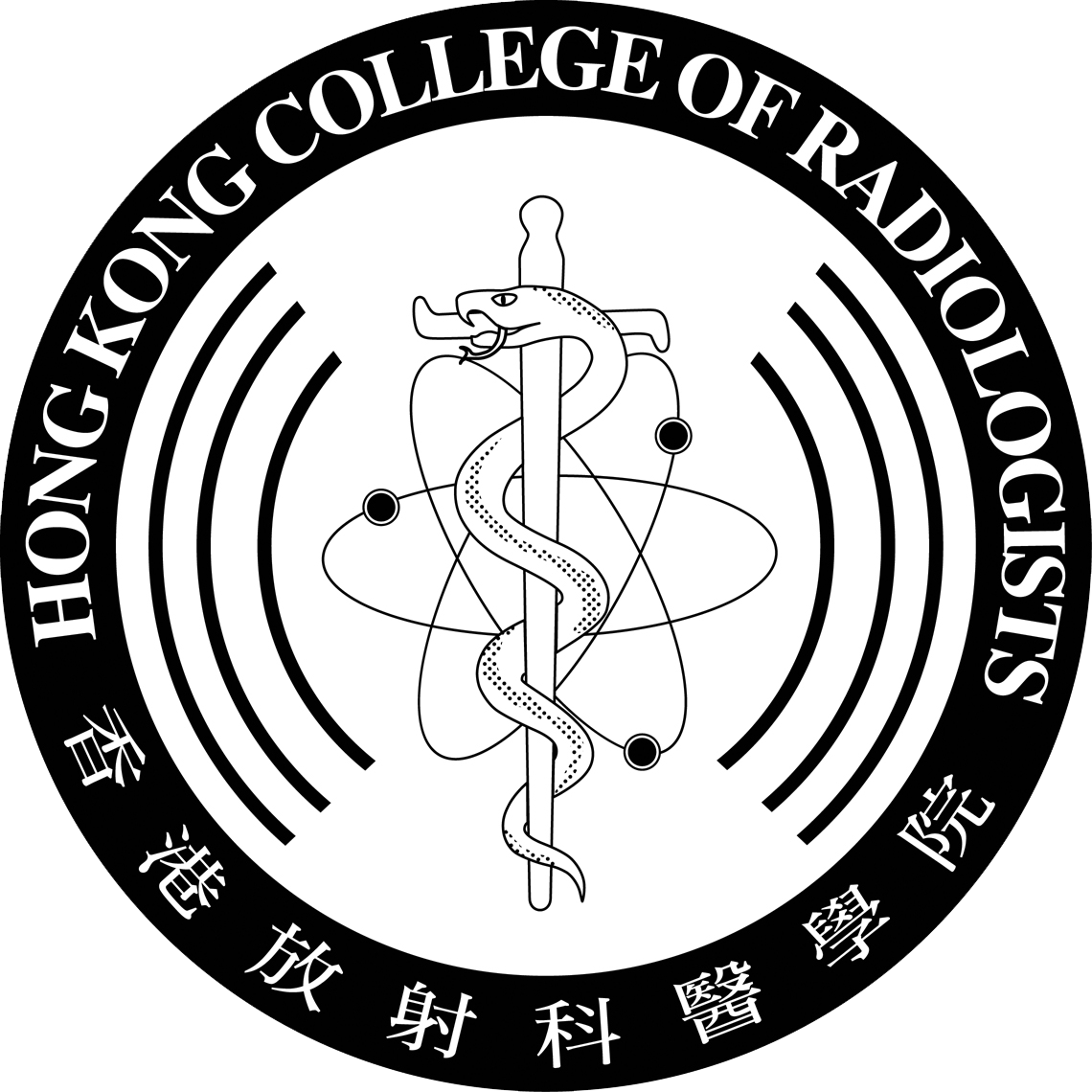  OF RADIOLOGISTSPALLIATIVE MEDICINE SUBSPECIALTYTRAINEE REGISTRATION FORM(PLEASE PRINT OR TYPE)SurnameDate of BirthOther Names (In Full)GenderCorrespondence AddressCorrespondence AddressTelephone No.(Office)(Mobile)(Mobile)E-mail AddressDegrees and Medical Qualifications (with Exact Dates)Degrees and Medical Qualifications (with Exact Dates)Degrees and Medical Qualifications (with Exact Dates)Degrees and Medical Qualifications (with Exact Dates)Medical School where QualifiedDate of Passing the Intermediate Examination in Clinical OncologyDate of Passing the Intermediate Examination in Clinical OncologyExpected Date / Date of Obtaining the Fellowship of Hong Kong College of Radiologists in Clinical Oncology (FHKCR)
(Please delete as appropriate)Expected Date / Date of Obtaining the Fellowship of Hong Kong College of Radiologists in Clinical Oncology (FHKCR)
(Please delete as appropriate)Registration with The Medical Council of Hong Kong (MCHK)Registration with The Medical Council of Hong Kong (MCHK)(Date)(Reg. No.)Type of Registration under the General Register with MCHKType of Registration under the General Register with MCHKPOST (Indicate if Honorary)HOSPITALEXACT APPOINTMENT DATEDate: Signature:Form submitted via:Name:Signature:Post:Date: